от    4 февраля  2022 года    № 81Об утверждении формы Проверочного листа, используемого при осуществлении проверки по муниципальному контролю на автомобильном транспорте и в дорожном хозяйстве в границах населенных пунктов на территории муниципального образования «Турочакский район»В целях реализации Федерального закона от 31.07.2020г. № 248-ФЗ О государственном контроле (надзоре) и муниципальном контроле в Российской Федерации" и Федерального закона от 11 июня 2021 года № 170-ФЗ «О внесении изменений в отдельные законодательные акты Российской Федерации в связи с принятием Федерального закона «О государственном контроле (надзоре) и муниципальном контроле в Российской Федерации» с учетом положений Постановления Правительства Российской Федерации от 27.10.2021г. №1844 "Об утверждении требований к разработке, содержанию, общественному обсуждению проектов форм проверочных листов, утверждению, применению, актуализации форм проверочных листов, а также случаев обязательного применения проверочных листов", Администрация муниципального образования «Турочакский район» ПОСТАНОВЛЯЕТ:1. Утвердить форму Проверочного листа, используемого при осуществлении проверки по муниципальному контролю на автомобильном транспорте и в дорожном хозяйстве в границах населенных пунктов на территории муниципального образования «Турочакский район» согласно приложению к настоящему постановлению.3. Настоящее Постановление вступает в силу после его официального опубликования но не ранее 01.03.2022г.Глава муниципального образования «Турочакский район»			                                       	        	          А.П. Прокопьев Приложение к Постановлению Администрации Турочакского района№81 от 04.02.2022Проверочный лист (список контрольных вопросов), используемый при осуществлении плановой проверки по муниципальному контролю на автомобильном транспорте и в дорожном хозяйстве в границах населенных пунктов на территории муниципального образования «Турочакский район» 1. Вид муниципального контроля: муниципальный контроль на автомобильном транспорте и в дорожном хозяйстве в границах населенных пунктов на территории муниципального образования «Турочакский район» 2. Наименование юридического лица, фамилия, имя, отчество (при наличии) индивидуального предпринимателя________________________________________________3.  Вид деятельности ЮЛ/ИП: __________________________________________________________________________________________________________________________________(указываются вид (виды) деятельности юридических лиц, индивидуальных предпринимателей, производственных объектов, их типов и (или) отдельных характеристик, категорий риска, классов (категорий) опасности, позволяющих однозначно идентифицировать сферу применения формы проверочного листа)      4. Ограничение предмета плановой проверки обязательными требованиями, требованиями, установленными муниципальными правовыми актами (если предусмотрено Положением/Порядком организации и проведения вида муниципального контроля) __________________________________________________________________________________        5. Наименование органа муниципального контроля: ________________________________________________________________________________________________________________       6. Место проведения проверки с заполнением проверочного листа и (или) указание на используемые юридическим лицом, индивидуальным предпринимателем производственные объекты_________________________________________________________________________         7. Реквизиты постановления руководителя органа муниципального контроля о проведении проверки_____________________________________________________________          8. Учетный номер проверки и дата присвоения учетного номера проверки в едином реестре проверок_________________________________________________________________           9. Должность, фамилия и инициалы должностного лица органа муниципального контроля, проводящего плановую проверку и заполняющего проверочный лист____________________________________________________________________________________________________________________________________________________________________________________________________________________________________________10. Иные необходимые данные, установленные положением об организации и проведения муниципального контроля на автомобильном транспорте и в дорожном хозяйстве в границах населенных пунктов на территории муниципального образования «Турочакский район» ________________________________________________________________________________
                  11. Перечень вопросов, отражающих содержание обязательных требований и (или) требований, установленных муниципальными правовыми актами, ответы на которые однозначно свидетельствуют о соблюдении или несоблюдении юридическим лицом, индивидуальным предпринимателем обязательных требований и (или) требований, установленных муниципальными правовыми актами, составляющих предмет проверки:  Указывается: «да», «нет», либо «требование на юридическое лицо/индивидуального предпринимателя не распространяется» _______________________________________________________________________________________________________________________________________________________________________________________________________________________________________________________________________________________________________________________________________________________________________________________(пояснения и дополнения по контрольным вопросам, содержащимся в перечне)Подписи лица (лиц), проводящего (проводящих) проверку:_____________________________________________________________________________                                                                 Должность, Ф.И.О._____________________________________________________________________________                                                                 Должность, Ф.И.О.С проверочным листом ознакомлен(а):_____________________________________________________________________________(фамилия, имя, отчество (в случае, если имеется), должность руководителя, иного должностного лица или уполномоченного представителя юридического лица, индивидуального предпринимателя, его уполномоченного представителя)«__» _______________ 20__ г. _______________________________________________                                                                                            (подпись)Отметка об отказе ознакомления с проверочным листом:_____________________________________________________________________________(фамилия, имя, отчество (в случае, если имеется), уполномоченного должностного лица (лиц), проводящего проверку)«__» _______________ 20__ г.________________________________________________                                                                                           (подпись)Копию проверочного листа получил(а):_____________________________________________________________________________(фамилия, имя, отчество (в случае, если имеется), должность руководителя, иного должностного лица или уполномоченного представителя юридического лица, индивидуального предпринимателя, его уполномоченного представителя)«__» _______________ 20__ г.________________________________________________                                                                                            (подпись)Отметка об отказе получения проверочного листа:_____________________________________________________________________________(фамилия, имя, отчество (в случае, если имеется), уполномоченного должностного лица (лиц),проводящего проверку)«__» _______________ 20__ г. ________________________________________________                                                                                                        (подпись)РЕСПУБЛИКА АЛТАЙАДМИНИСТРАЦИЯМУНИЦИПАЛЬНОГО ОБРАЗОВАНИЯ«ТУРОЧАКСКИЙ РАЙОН»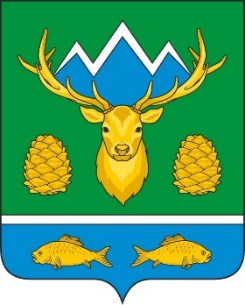 АЛТАЙ РЕСПУБЛИКАМУНИЦИПАЛ ТОЗОЛМОАДМИНИСТРАЦИЯЗЫ«ТУРОЧАК АЙМАК»ПОСТАНОВЛЕНИЕПОСТАНОВЛЕНИЕJОП№ п/пВопросы, отражающие содержание обязательных требований и (или) требований, установленных муниципальными правовыми актами, ответы на которые однозначно свидетельствуют о соблюдении или несоблюдении юридическим лицом, индивидуальным предпринимателем обязательных требований и (или) требований, установленных муниципальными правовыми актами, составляющих предмет проверкиРеквизиты нормативных правовых актов,  с указанием их структурных единиц, которыми установлены обязательные требования, требования, установленные муниципальными правовыми актамиОтветы на вопросы1.Имеется ли у выезжающего на линию водителя проверяемого юридического лица или индивидуального предпринимателя страховой полис обязательного страхования гражданской ответственности владельцев транспортных средств (далее - ТС)?части 1, 4 статьи 20 Федерального закона от 10.12.1995 N 196-ФЗ "О безопасности дорожного движения"  (далее - Федеральный закон N 196-ФЗ);пункт 2.2 приложения N 2 к приказу Министерства транспорта Российской Федерации от 15.01.2014 N 7 "Об утверждении Правил обеспечения безопасности перевозок пассажиров и грузов автомобильным транспортом и городским наземным электрическим транспортом и Перечня мероприятий по подготовке работников юридических лиц и индивидуальных предпринимателей, осуществляющих перевозки автомобильным транспортом и городским наземным электрическим транспортом, к безопасной работе и транспортных средств к безопасной эксплуатации"  (далее - приказ Министерства транспорта Российской Федерации N 7);часть 1 статьи 4, часть 1 статьи 32 Федерального закона от 25.04.2002 N 40-ФЗ "Об обязательном страховании гражданской ответственности владельцев транспортных средств" 2.Имеется ли у проверяемого юридического лица или индивидуального предпринимателя уведомление о начале осуществления деятельности по перевозкам пассажиров?части 1, 2 статьи 8 Федерального закона от 26.12.2008 N 294-ФЗ "О защите прав юридических лиц и индивидуальных предпринимателей при осуществлении государственного контроля (надзора) и муниципального  контроля";глава VI приложения N 1, приложение N 2 к Правилам представления уведомлений о начале осуществления отдельных видов предпринимательской деятельности и учета указанных уведомлений, утвержденным постановлением Правительства Российской Федерации от 16.07.2009 N 584 3.Не истекли ли у проверяемого юридического лица или индивидуального предпринимателя установленные по видам перевозок сроки действия диагностических карт технического осмотра ТС?часть 6 статьи 5, статья 15 Федерального закона от 01.07.2011 N 170-ФЗ "О техническом осмотре транспортных средств и о внесении изменений в отдельные законодательные акты Российской Федерации";часть 4 статьи 20 Федерального закона N 196-ФЗ;подпункт 2 пункта 6 приложения N 1 к приказу Министерства транспорта Российской Федерации N 74.Соблюдаются ли проверяемым юридическим лицом или индивидуальным предпринимателем в отношении путевых листов при осуществлении перевозок :статья 6 Федерального закона от 08.11.2007 N 259-ФЗ "Устав автомобильного транспорта и городского наземного электрического транспорта"  (далее - Федеральный закон N 259-ФЗ);Обязательные реквизиты и порядок заполнения путевых листов, утвержденные приказом Министерства транспорта Российской Федерации от 18.09.2008 N 152;пункт 29 приложения N 1, пункты 2.2, 2.5 приложения N 2 к приказу Министерства транспорта Российской Федерации N 74.1.порядок заполнения?статья 6 Федерального закона от 08.11.2007 N 259-ФЗ "Устав автомобильного транспорта и городского наземного электрического транспорта"  (далее - Федеральный закон N 259-ФЗ);Обязательные реквизиты и порядок заполнения путевых листов, утвержденные приказом Министерства транспорта Российской Федерации от 18.09.2008 N 152;пункт 29 приложения N 1, пункты 2.2, 2.5 приложения N 2 к приказу Министерства транспорта Российской Федерации N 74.2.порядок учета?статья 6 Федерального закона от 08.11.2007 N 259-ФЗ "Устав автомобильного транспорта и городского наземного электрического транспорта"  (далее - Федеральный закон N 259-ФЗ);Обязательные реквизиты и порядок заполнения путевых листов, утвержденные приказом Министерства транспорта Российской Федерации от 18.09.2008 N 152;пункт 29 приложения N 1, пункты 2.2, 2.5 приложения N 2 к приказу Министерства транспорта Российской Федерации N 74.3.сроки хранения?статья 6 Федерального закона от 08.11.2007 N 259-ФЗ "Устав автомобильного транспорта и городского наземного электрического транспорта"  (далее - Федеральный закон N 259-ФЗ);Обязательные реквизиты и порядок заполнения путевых листов, утвержденные приказом Министерства транспорта Российской Федерации от 18.09.2008 N 152;пункт 29 приложения N 1, пункты 2.2, 2.5 приложения N 2 к приказу Министерства транспорта Российской Федерации N 75.Имеются ли у проверяемого юридического лица или индивидуального предпринимателя свидетельства о регистрации ТС?часть 4 статьи 20 Федерального закона N 196-ФЗ;пункт 40 Правил регистрации автомототранспортных средств и прицепов к ним в государственной инспекции безопасности дорожного движения Министерства внутренних дел Российской Федерации, утвержденных приказом МВД России от 24.11.2008 N 1001;пункт 2.2 приложения N 2 к приказу Министерства транспорта Российской Федерации N 76.Имеются ли у проверяемого юридического лица или индивидуального предпринимателя документы, подтверждающие наличие стоянки для хранения ТС:часть 4 статьи 20 Федерального закона N 196-ФЗ;пункт 2.6 приложения N 2 к приказу Министерства транспорта Российской Федерации N 76.1.документ о владении стоянкой на праве собственности или ином законном основании?часть 4 статьи 20 Федерального закона N 196-ФЗ;пункт 2.6 приложения N 2 к приказу Министерства транспорта Российской Федерации N 76.2.договор со сторонней организацией об оказании соответствующих услуг?часть 4 статьи 20 Федерального закона N 196-ФЗ;пункт 2.6 приложения N 2 к приказу Министерства транспорта Российской Федерации N 77.Имеются ли у проверяемого юридического лица или индивидуального предпринимателя документы, подтверждающие право проведения предрейсовых (послерейсовых) медицинских осмотров водителей:часть 1 статьи 20, часть 7 статьи 23 Федерального закона N 196-ФЗ;пункт 11 приложения N 1 к приказу Министерства транспорта Российской Федерации N 7;пункт 8 Порядка проведения предсменных, предрейсовых и послесменных, послерейсовых медицинских осмотров, утвержденного приказом Минздрава России от 15.12.2014 N 835н (далее - Порядок проведения предсменных, предрейсовых и послесменных, послерейсовых медицинских осмотров)7.1.лицензия на осуществление медицинской деятельности?7.2.договор со сторонней организацией об оказании соответствующих услуг?8.Имеется ли у проверяемого юридического лица или индивидуального предпринимателя помещение для осуществления предрейсового (послерейсового) медицинского осмотра водителей?часть 1 статьи 20 Федерального закона N 196-ФЗ;пункт 3.6.21 Межотраслевых правил по охране труда на автомобильном транспорте, утвержденных постановлением Министерства труда и социального развития Российской Федерации от 12.05.2003 N 28 9.Проводятся ли проверяемым юридическим лицом или индивидуальным предпринимателем предрейсовые (послерейсовые) медицинские осмотры водителей?часть 1 статьи 20, части 1, 3 статьи 23 Федерального закона N 196-ФЗ;пункт 4 части 2 статьи 46 Федерального закона от 21.11.2011 N 323-ФЗ "Об основах охраны здоровья граждан в Российской Федерации"  (далее - Федеральный закон N 323-ФЗ);пункт 11 приложения N 1 к приказу Министерства транспорта Российской Федерации N 710.Проводятся ли проверяемым юридическим лицом или индивидуальным предпринимателем:часть 1 статьи 20, части 1, 3 статьи 23 Федерального закона N 196-ФЗ;пункты 2, 3 части 2 статьи 46 Федерального закона N 323-ФЗ;пункт 11, 12 приложения N 1 к приказу Министерства транспорта Российской Федерации N 7;пункты 7, 16, 17, 27 приложения N 3 к приказу Министерства здравоохранения Российской Федерации от 12.04.2011 N 302н "Об утверждении перечней вредных и (или) опасных производственных факторов и работ, при выполнении которых проводятся обязательные предварительные и периодические медицинские осмотры (обследования), и Порядка проведения обязательных предварительных и периодических медицинских осмотров (обследований) работников, занятых на тяжелых работах и на работах с вредными и (или) опасными условиями труда"  (далее - приказ Министерства здравоохранения Российской Федерации N 302н);пункт 6 Порядка прохождения профессионального отбора и профессионального обучения работниками, принимаемыми на работу, непосредственно связанную с движением транспортных средств автомобильного транспорта и городского наземного электрического транспорта, утвержденного приказом Министерства транспорта Российской Федерации от 11.03.2016 N 59  (далее - Порядок прохождения профессионального отбора и профессионального обучения работниками, принимаемыми на работу, непосредственно связанную с движением транспортных средств автомобильного транспорта и городского наземного электрического транспорта)10.1.предварительные медицинские осмотры водителей?часть 1 статьи 20, части 1, 3 статьи 23 Федерального закона N 196-ФЗ;пункты 2, 3 части 2 статьи 46 Федерального закона N 323-ФЗ;пункт 11, 12 приложения N 1 к приказу Министерства транспорта Российской Федерации N 7;пункты 7, 16, 17, 27 приложения N 3 к приказу Министерства здравоохранения Российской Федерации от 12.04.2011 N 302н "Об утверждении перечней вредных и (или) опасных производственных факторов и работ, при выполнении которых проводятся обязательные предварительные и периодические медицинские осмотры (обследования), и Порядка проведения обязательных предварительных и периодических медицинских осмотров (обследований) работников, занятых на тяжелых работах и на работах с вредными и (или) опасными условиями труда"  (далее - приказ Министерства здравоохранения Российской Федерации N 302н);пункт 6 Порядка прохождения профессионального отбора и профессионального обучения работниками, принимаемыми на работу, непосредственно связанную с движением транспортных средств автомобильного транспорта и городского наземного электрического транспорта, утвержденного приказом Министерства транспорта Российской Федерации от 11.03.2016 N 59  (далее - Порядок прохождения профессионального отбора и профессионального обучения работниками, принимаемыми на работу, непосредственно связанную с движением транспортных средств автомобильного транспорта и городского наземного электрического транспорта)10.2.периодические медицинские осмотры водителей?часть 1 статьи 20, части 1, 3 статьи 23 Федерального закона N 196-ФЗ;пункты 2, 3 части 2 статьи 46 Федерального закона N 323-ФЗ;пункт 11, 12 приложения N 1 к приказу Министерства транспорта Российской Федерации N 7;пункты 7, 16, 17, 27 приложения N 3 к приказу Министерства здравоохранения Российской Федерации от 12.04.2011 N 302н "Об утверждении перечней вредных и (или) опасных производственных факторов и работ, при выполнении которых проводятся обязательные предварительные и периодические медицинские осмотры (обследования), и Порядка проведения обязательных предварительных и периодических медицинских осмотров (обследований) работников, занятых на тяжелых работах и на работах с вредными и (или) опасными условиями труда"  (далее - приказ Министерства здравоохранения Российской Федерации N 302н);пункт 6 Порядка прохождения профессионального отбора и профессионального обучения работниками, принимаемыми на работу, непосредственно связанную с движением транспортных средств автомобильного транспорта и городского наземного электрического транспорта, утвержденного приказом Министерства транспорта Российской Федерации от 11.03.2016 N 59  (далее - Порядок прохождения профессионального отбора и профессионального обучения работниками, принимаемыми на работу, непосредственно связанную с движением транспортных средств автомобильного транспорта и городского наземного электрического транспорта)11.Ведется ли проверяемым юридическим лицом или индивидуальным предпринимателем документальный учет:пункт 14 приложения N 1 к приказу Министерства транспорта Российской Федерации N 7;пункты 8, 12, 19, 44 приложения N 3 к приказу Министерства здравоохранения Российской Федерации N 302н;пункты 14, 15 Порядка проведения предсменных, предрейсовых и послесменных, послерейсовых медицинских осмотров11.1.результатов обязательных медицинских осмотров водителей (кандидатов в водители)?пункт 14 приложения N 1 к приказу Министерства транспорта Российской Федерации N 7;пункты 8, 12, 19, 44 приложения N 3 к приказу Министерства здравоохранения Российской Федерации N 302н;пункты 14, 15 Порядка проведения предсменных, предрейсовых и послесменных, послерейсовых медицинских осмотров11.2.медицинских противопоказаний к управлению ТС?пункт 14 приложения N 1 к приказу Министерства транспорта Российской Федерации N 7;пункты 8, 12, 19, 44 приложения N 3 к приказу Министерства здравоохранения Российской Федерации N 302н;пункты 14, 15 Порядка проведения предсменных, предрейсовых и послесменных, послерейсовых медицинских осмотров11.3.медицинских показаний к управлению ТС?пункт 14 приложения N 1 к приказу Министерства транспорта Российской Федерации N 7;пункты 8, 12, 19, 44 приложения N 3 к приказу Министерства здравоохранения Российской Федерации N 302н;пункты 14, 15 Порядка проведения предсменных, предрейсовых и послесменных, послерейсовых медицинских осмотров11.4.медицинских ограничений к управлению ТС?пункт 14 приложения N 1 к приказу Министерства транспорта Российской Федерации N 7;пункты 8, 12, 19, 44 приложения N 3 к приказу Министерства здравоохранения Российской Федерации N 302н;пункты 14, 15 Порядка проведения предсменных, предрейсовых и послесменных, послерейсовых медицинских осмотров12.Назначен ли у проверяемого юридического лица или индивидуального предпринимателя ответственный за безопасность дорожного движения (далее - БДД)?часть 4 статьи 20 Федерального закона N 196-ФЗ;пункт 5 приложения N 1 к приказу Министерства транспорта Российской Федерации N 7;пункт 16 Профессиональных и квалификационных требований к работникам юридических лиц и индивидуальных предпринимателей, осуществляющих перевозки автомобильным транспортом и городским наземным электрическим транспортом, утвержденных приказом Министерства транспорта Российской Федерации от 28.09.2015 N 287  (далее - Профессиональные и квалификационные требования к работникам юридических лиц и индивидуальных предпринимателей, осуществляющих перевозки автомобильным транспортом и городским наземным электрическим транспортом)13.Имеются ли у проверяемого юридического лица или индивидуального предпринимателя свидетельства об аттестации:часть 4 статьи 20 Федерального закона N 196-ФЗ;пункт 2 Положения о порядке аттестации лиц, занимающих должности исполнительных руководителей и специалистов предприятий транспорта, утвержденного приказом Минтранса России и Минтруда России от 11.03.1994 N 13/11;подпункт 2 пункта 8 приложения N 1 к приказу Министерства транспорта Российской Федерации N 713.1.руководителей?часть 4 статьи 20 Федерального закона N 196-ФЗ;пункт 2 Положения о порядке аттестации лиц, занимающих должности исполнительных руководителей и специалистов предприятий транспорта, утвержденного приказом Минтранса России и Минтруда России от 11.03.1994 N 13/11;подпункт 2 пункта 8 приложения N 1 к приказу Министерства транспорта Российской Федерации N 713.2.специалистов по БДД?часть 4 статьи 20 Федерального закона N 196-ФЗ;пункт 2 Положения о порядке аттестации лиц, занимающих должности исполнительных руководителей и специалистов предприятий транспорта, утвержденного приказом Минтранса России и Минтруда России от 11.03.1994 N 13/11;подпункт 2 пункта 8 приложения N 1 к приказу Министерства транспорта Российской Федерации N 714.Имеются ли у проверяемого юридического лица или индивидуального предпринимателя документы, подтверждающие планирование мероприятий по предупреждению дорожно-транспортных происшествий (далее - ДТП)?часть 4 статьи 20 Федерального закона N 196-ФЗ;пункт 6 приложения N 1 к приказу Министерства транспорта Российской Федерации N 715.Имеются ли у проверяемого юридического лица или индивидуального предпринимателя документы, подтверждающие проведение анализа причин ДТП?части 1, 4 статьи 20 Федерального закона N 196-ФЗ;пункт 6 приложения N 1 к приказу Министерства транспорта Российской Федерации N 716.Соблюдается ли проверяемым юридическим лицом или индивидуальным предпринимателем порядок инструктажа водителей?часть 4 статьи 20 Федерального закона N 196-ФЗ;пункты 17 - 23 приложения N 1 к приказу Министерства транспорта Российской Федерации N 717.Имеются ли у проверяемого юридического лица или индивидуального предпринимателя документы, подтверждающие соответствие требованиям по профессиональной компетентности и пригодности лиц, осуществляющих функции работников, в отношении которых такие требования являются обязательными?части 1, 4 статьи 20 Федерального закона N 196-ФЗ;пункты 4.3, 4.4, 6.3, 6.4, 13.3, 14.3, 16.3 Профессиональных и квалификационных требований к работникам юридических лиц и индивидуальных предпринимателей, осуществляющих перевозки автомобильным транспортом и городским наземным электрическим транспортом;пункты 7, 8 приказа Министерства транспорта Российской Федерации N 7;пункт 1.2 приложения N 2 к приказу Министерства транспорта Российской Федерации N 718.Соблюдается ли у проверяемого юридического лица или индивидуального предпринимателя порядок стажировки водителей?часть 4 статьи 20 Федерального закона N 196-ФЗ;пункт 1.3 приложения N 2 к приказу Министерства транспорта Российской Федерации N 7;пункты 13, 15 - 19 Порядка прохождения профессионального отбора и профессионального обучения работниками, принимаемыми на работу, непосредственно связанную с движением транспортных средств автомобильного транспорта и городского наземного электрического транспорта19.Имеются ли у проверяемого юридического лица или индивидуального предпринимателя документы, подтверждающие проведение мероприятий по совершенствованию водителями навыков первой помощи пострадавшим в ДТП?часть 4 статьи 20 Федерального закона N 196-ФЗ;пункт 1.6 приложения N 2 к приказу Министерства транспорта Российской Федерации N 720.Утверждены ли проверяемым юридическим лицом или индивидуальным предпринимателем графики работы водителей?часть 4 статьи 20 Федерального закона N 196-ФЗ;пункты 4, 5 Положения об особенностях режима рабочего времени и времени отдыха водителей автомобилей, утвержденного приказом Минтранса России от 20.08.2004 N 15  (далее - Положение об особенностях режима рабочего времени и времени отдыха водителей автомобилей)21.Соблюдаются ли проверяемым юридическим лицом или индивидуальным предпринимателем режимы труда и отдыха водителей?часть 4 статьи 20 Федерального закона N 196-ФЗ;пункты 5, 7, 10, 11 16, 17, 19, 23 - 26, 28 Положения об особенностях режима рабочего времени и времени отдыха водителей автомобилей;пункт 15 приложения N 1 к приказу Министерства транспорта Российской Федерации N 7;статьи 6, 7, 8 Европейского соглашения, касающегося работы экипажей транспортных средств, производящих международные автомобильные перевозки (ЕСТР) (Женева, 1 июля 1970 г.) (в случае осуществления международных перевозок);главы II, III Положения об особенностях режима рабочего времени и времени отдыха водителей трамвая и троллейбуса, утвержденного приказом Минтранса России от 18.10.2005 N 127 22.Осуществляется ли проверяемым юридическим лицом или индивидуальным предпринимателем сверка ДТП с территориальными органами внутренних дел?статья 9 Федерального закона N 196-ФЗ;пункты 15, 18 Правил учета дорожно-транспортных происшествий, утвержденных постановлением Правительства Российской Федерации от 29.06.1995 N 647;приложение к приказу Министерства транспорта Российской Федерации от 02.04.1996 N 22 "О Форме учета дорожно-транспортных происшествий владельцами транспортных средств" 23.Организованы ли у проверяемого юридического лица или индивидуального предпринимателя места для курения?пункт 9 части 1, части 3, 5 статьи 12 Федерального закона от 23.02.2013 N 15-ФЗ "Об охране здоровья граждан от воздействия окружающего табачного дыма и последствий потребления табака" 24.Проводится ли проверяемым юридическим лицом или индивидуальным предпринимателем предрейсовый осмотр технического состояния ТС?пункты 3 - 10 Порядка организации и проведения предрейсового контроля технического состояния транспортных средств, утвержденным приказом Минтранса России от 06.04.2017 N 141  (далее - Порядок организации и проведения предрейсового контроля технического состояния транспортных средств)25.Имеется ли у проверяемого юридического лица или индивидуального предпринимателя журнал регистрации результатов предрейсовых осмотров технического состояния ТС?часть 4 статьи 20 Федерального закона N 196-ФЗ;пункт 28 приложения N 1 к приказу Министерства транспорта Российской Федерации N 7;пункт 11 Порядка организации и проведения предрейсового контроля технического состояния транспортных средств26.Оформляются ли проверяемым юридическим лицом или индивидуальным предпринимателем перевозки пассажиров по заказам договорами фрахтования или заказами-нарядами?части 2 - 4 статьи 27 Федерального закона N 259-ФЗ;пункт 94 Правил перевозок пассажиров и багажа автомобильным транспортом и городским наземным электрическим транспортом, утвержденных постановлением Правительства Российской Федерации от 14.02.2009 N 112  (далее - Правила перевозок пассажиров и багажа);подпункт "а" пункта 4, пункт 5 Правил организованной перевозки группы детей автобусами, утвержденных постановлением Правительства Российской Федерации от 17.12.2013 N 1177  (далее - Правила организованной перевозки группы детей автобусами)27.Соответствует ли у проверяемого юридического лица или индивидуального предпринимателя оформление автобусов, выпускаемых на линию для осуществления перевозок пассажиров по заказу, Правилам перевозок пассажиров и багажа?пункты 95 - 97 Правил перевозок пассажиров и багажа28.Имеются ли у проверяемого юридического лица или индивидуального предпринимателя документы, подтверждающие соблюдение установленных сроков проведения технического обслуживания ТС?статья 18, часть 4 статьи 20 Федерального закона N 196-ФЗ;абзац первый пункта 27 приложения N 1 к приказу Министерства транспорта Российской Федерации N 729.Уведомляются ли проверяемым юридическим лицом или индивидуальным предпринимателем организации, осуществляющие эксплуатацию зимников, по которым предполагается осуществить перевозку по маршрутам, проходящим по зимникам?часть 4 статьи 20 Федерального закона N 196-ФЗ;пункт 73 приложения N 1 к приказу Министерства транспорта Российской Федерации N 730.Уведомляются ли проверяемым юридическим лицом или индивидуальным предпринимателем организации, осуществляющие эксплуатацию водных переправ, по которым предполагается осуществить перевозку по маршрутам, проходящим по переправам?часть 4 статьи 20 Федерального закона N 196-ФЗ;пункт 73 приложения N 1 к приказу Министерства транспорта Российской Федерации N 731.Установлена ли у проверяемого юридического лица или индивидуального предпринимателя на выпускаемых на линию ТС аппаратура глобальной навигационной спутниковой системы (далее - ГЛОНАСС)?часть I Перечня видов автомобильных транспортных средств, используемых для перевозки пассажиров и опасных грузов, подлежащих оснащению аппаратурой спутниковой навигации ГЛОНАСС или ГЛОНАСС/GPS, утвержденного приказом Министерства транспорта Российской Федерации от 09.03.2010 N 55 32.Осуществляется ли проверяемым юридическим лицом или индивидуальным предпринимателем согласование мест посадки (высадки) пассажиров при осуществлении перевозок?статья 38 Федерального закона от 13.07.2015 N 220-ФЗ "Об организации регулярных перевозок пассажиров и багажа автомобильным транспортом и городским наземным электрическим транспортом в Российской Федерации и о внесении изменений в отдельные законодательные акты Российской Федерации" 33.Имеется ли у проверяемого юридического лица или индивидуального предпринимателя договор обязательного страхования гражданской ответственности перевозчика за причинение вреда жизни, здоровью, имуществу пассажиров и о порядке возмещения такого вреда, причиненного при перевозках пассажиров?часть 1 статьи 5 Федерального закона от 14.06.2012 N 67-ФЗ "Об обязательном страховании гражданской ответственности перевозчика за причинение вреда жизни, здоровью, имуществу пассажиров и о порядке возмещения такого вреда, причиненного при перевозках пассажиров метрополитеном"  (далее - Федеральный закон N 67-ФЗ)34.Предоставляется ли проверяемым юридическим лицом или индивидуальным предпринимателем пассажирам информация о страховщике?часть 6 статьи 5 Федерального закона N 67-ФЗ35 Соответствует ли у проверяемого юридического лица или индивидуального предпринимателя автобус для организованной перевозки группы детей следующим требованиям:пункт 3 Правил организованной перевозки группы детей автобусамистатья 20 Федерального закона N 196-ФЗчасть I Перечня видов автомобильных транспортных средств, используемых для перевозки пассажиров и опасных грузов, подлежащих оснащению аппаратурой спутниковой навигации ГЛОНАСС или ГЛОНАСС/GPS, утвержденного приказом Министерства транспорта Российской Федерации от 09.03.2010 N 5535.1 с года выпуска прошло не более 10 лет?пункт 3 Правил организованной перевозки группы детей автобусамистатья 20 Федерального закона N 196-ФЗчасть I Перечня видов автомобильных транспортных средств, используемых для перевозки пассажиров и опасных грузов, подлежащих оснащению аппаратурой спутниковой навигации ГЛОНАСС или ГЛОНАСС/GPS, утвержденного приказом Министерства транспорта Российской Федерации от 09.03.2010 N 5535.2 назначение и конструкция соответствует техническим требованиям к перевозкам пассажиров?пункт 3 Правил организованной перевозки группы детей автобусамистатья 20 Федерального закона N 196-ФЗчасть I Перечня видов автомобильных транспортных средств, используемых для перевозки пассажиров и опасных грузов, подлежащих оснащению аппаратурой спутниковой навигации ГЛОНАСС или ГЛОНАСС/GPS, утвержденного приказом Министерства транспорта Российской Федерации от 09.03.2010 N 5535.3 допущен к участию в дорожном движении?пункт 3 Правил организованной перевозки группы детей автобусамистатья 20 Федерального закона N 196-ФЗчасть I Перечня видов автомобильных транспортных средств, используемых для перевозки пассажиров и опасных грузов, подлежащих оснащению аппаратурой спутниковой навигации ГЛОНАСС или ГЛОНАСС/GPS, утвержденного приказом Министерства транспорта Российской Федерации от 09.03.2010 N 5535.4 оснащен тахографом?пункт 3 Правил организованной перевозки группы детей автобусамистатья 20 Федерального закона N 196-ФЗчасть I Перечня видов автомобильных транспортных средств, используемых для перевозки пассажиров и опасных грузов, подлежащих оснащению аппаратурой спутниковой навигации ГЛОНАСС или ГЛОНАСС/GPS, утвержденного приказом Министерства транспорта Российской Федерации от 09.03.2010 N 5535.5 оснащен аппаратурой спутниковой навигации ГЛОНАСС или ГЛОНАСС/GPS?пункт 3 Правил организованной перевозки группы детей автобусамистатья 20 Федерального закона N 196-ФЗчасть I Перечня видов автомобильных транспортных средств, используемых для перевозки пассажиров и опасных грузов, подлежащих оснащению аппаратурой спутниковой навигации ГЛОНАСС или ГЛОНАСС/GPS, утвержденного приказом Министерства транспорта Российской Федерации от 09.03.2010 N 5536 Имеется ли у проверяемого юридического лица или индивидуального предпринимателя программа маршрута?подпункт "з" пункта 4, пункт 5 Правил организованной перевозки группы детей автобусами37 Имеется ли у проверяемого юридического лица или индивидуального предпринимателя список детей?подпункт "д" пункта 4, пункт 5 Правил организованной перевозки группы детей автобусами38 Имеется ли у проверяемого юридического лица или индивидуального предпринимателя список сопровождающих лиц?подпункт "д" пункта 4, пункт 5 Правил организованной перевозки группы детей автобусами39 Имеются ли у проверяемого юридического лица или индивидуального предпринимателя документы на медицинского работника?подпункт "б" пункта 4, пункт 5 Правил организованной перевозки группы детей автобусами40 Подается ли проверяемым юридическим лицом или индивидуальным предпринимателем уведомление в Государственную инспекцию безопасности дорожного движения Министерства внутренних дел Российской Федерации (ГИБДД)?пункт 10 Правил организованной перевозки группы детей автобусами41 Имеется ли у проверяемого юридического лица или индивидуального предпринимателя список набора пищевых продуктов?подпункт "г" пункта 4, пункт 5 Правил организованной перевозки группы детей автобусами42 Имеется ли у проверяемого юридического лица или индивидуального предпринимателя документ, содержащий порядок посадки детей в автобус?подпункт "ж" пункта 4, пункт 5 Правил организованной перевозки группы детей автобусами43 Соблюдаются ли проверяемым юридическим лицом или индивидуальным предпринимателем требования по сопровождению перевозок:пункты 12, 14 Правил организованной перевозки группы детей автобусами43.1 медицинским работником?пункты 12, 14 Правил организованной перевозки группы детей автобусами43.2 сопровождающим?пункты 12, 14 Правил организованной перевозки группы детей автобусами44 Соблюдаются ли проверяемым юридическим лицом или индивидуальным предпринимателем возрастные ограничения по формированию организованных групп детей?пункт 9 Правил организованной перевозки группы детей автобусами45 Соблюдаются ли проверяемым юридическим лицом или индивидуальным предпринимателем дополнительные требования к водителям, допущенным к управлению автобусами, осуществляющими организованную перевозку группы детей:пункт 8 Правил организованной перевозки группы детей автобусами45.1 имеют непрерывный стаж работы в качестве водителя транспортного средства категории "D" не менее одного года на дату начала организованной перевозки группы детей?пункт 8 Правил организованной перевозки группы детей автобусами45.2 не совершали административные правонарушения в области дорожного движения, за которые предусмотрено административное наказание в виде лишения права управления транспортным средством либо административный арест, в течение последнего года?пункт 8 Правил организованной перевозки группы детей автобусами45.3 проходят предрейсовый инструктаж по безопасности перевозки детей?45.3 проходят предрейсовый инструктаж по безопасности перевозки детей?45.4 проходят предрейсовый медицинский осмотр?46 Обеспечены ли у проверяемого юридического лица или индивидуального предпринимателя на ТС условия доступности для пассажиров из числа инвалидов?статья 21.1 Федерального закона N 259-ФЗ;подпункт "г" пункта 3, подпункт "г" пункта 6 Порядка обеспечения условий доступности для пассажиров из числа инвалидов транспортных средств автомобильного транспорта и городского наземного электрического транспорта, автовокзалов, автостанций и предоставляемых услуг, а также оказания им при этом необходимой помощи, утвержденного приказом Минтранса России от 01.12.2015 N 347  (далее - Порядок обеспечения условий доступности для пассажиров из числа инвалидов);статья 15 Федерального закона от 24.11.1995 N 181-ФЗ "О социальной защите инвалидов в Российской Федерации"  (далее - Федеральный закон N 181-ФЗ)47 Соблюдаются ли проверяемым юридическим лицом или индивидуальным предпринимателем требования по информационному обеспечению пассажиров из числа инвалидов?часть 6 статьи 21.1 Федерального закона N 259-ФЗ;статья 15 Федерального закона N 181-ФЗ;подпункты "в", "е" пункта 3, пункт 17 Порядка обеспечения условий доступности для пассажиров из числа инвалидов48 Имеется ли у проверяемого юридического лица или индивидуального предпринимателя паспорт доступности ТС для пассажиров из числа инвалидов?пункты 8, 9, 15 Порядка обеспечения условий доступности для пассажиров из числа инвалидов49Имеется ли у проверяемого юридического лица или индивидуального предпринимателя свидетельство и карта маршрута осуществления деятельности по перевозкам пассажиров?50Соблюдается ли расписание движения автобусов юридическим лицом или индивидуальным предпринимателем?51Проводятся ли мероприятия направленные на создание безопасных условий перевозки грузов и пассажиров по автомобильным дорогам в течение установленного срока их службыпункт 13.1 Технического регламента Таможенного союза "Безопасность автомобильных дорог"  (ТР ТС - 014 - 2011)52Соответствует ли автомобильная дорога и дорожные сооружения на ней требованиям к эксплуатационному состоянию автомобильных дорог, улиц населенных пунктов:52.1.Покрытие проезжей части п.3.1.1  ГОСТ Р 50597-93 Автомобильные дороги и улицы. Требования к эксплуатационному состоянию, допустимому по условиям обеспечения безопасности дорожного движения.Технический регламент Таможенного союза «Безопасность автомобильных дорог» пп. а п. 13.252.2.Ликвидация зимней скользкостип.3.1.6  ГОСТ Р 50597-93 Автомобильные дороги и улицы. Требования к эксплуатационному состоянию, допустимому по условиям обеспечения безопасности дорожного движенияТехнический регламент Таможенного союза «Безопасность автомобильных дорог» п. 13.952.3.Очистка покрытия автомобильной дороги от снега с проезжей части, остановок общественного наземного транспорта, тротуаров, обочин, съездов, площадок для стоянки и остановки транспортных средствп.3.1.6  ГОСТ Р 50597-93; Технический регламент Таможенного союза «Безопасность автомобильных дорог» п. 13.952.4.ВидимостьТехнический регламент Таможенного союза «Безопасность автомобильных дорог» пп. е п. 13.252.5.Обочинап.3.2.3  ГОСТ Р 50597-93 Автомобильные дороги и улицы. Требования к эксплуатационному состоянию, допустимому по условиям обеспечения безопасности дорожного движенияТехнический регламент Таможенного союза «Безопасность   автомобильных дорог»  пп. д, г п. 13.252.6.Ровность дорожного покрытия п.3.1.3 ГОСТ Р 50597-93 Автомобильные дороги и улицы. Требования к эксплуатационному состоянию, допустимому по условиям обеспечения безопасности дорожного движенияТехнический регламент Таможенного союза «Безопасность автомобильных дорог» пп. в п. 13.252.7.Водоотвод Технический регламент Таможенного союза «Безопасность автомобильных дорог» пп. а п. 13.2;52.8.Дорожные знаки п.4.1.  ГОСТ Р 50597-93 Автомобильные дороги и улицы. Требования к эксплуатационному состоянию, допустимому по условиям обеспечения безопасности дорожного движенияТехнический регламент Таможенного союза «Безопасность автомобильных дорог» пп. а п. 13.553.Осуществляется ли размещение объектов дорожного сервиса в границах полосы отвода автомобильной дорогичасть 1   статьи    22    Федерального   закона   от 8 ноября 2007 года № 257-ФЗ "Об автомобильных дорогах и о дорожной деятельности в Российской Федерации и о внесении изменений в отдельные законодательные акты Российской Федерации"54.Соблюдаются ли временные ограничения или прекращение движения транспортных средств по автомобильным дорогамч.2 ст. 30 Федерального закона от 08.11.2007          № 257-ФЗ «Об автомобильных дорогах и о дорожной деятельности в Российской Федерации и о внесении изменений в отдельные законодательные акты Российской Федерации»;приказ Минтранса России от 12.08.2011 № 211 «Об утверждении Порядка осуществления временных ограничений или прекращения движения транспортных средств по автомобильным дорогам федерального значения и частным автомобильным дорогам»55.Не допускается ли превышение осевых нагрузокПостановление Правительства Российской Федерации от 15.04.2011 № 272 «Об утверждении Правил перевозок грузов автомобильным транспортом» приложение 356.Не допускается ли превышение полной массы перевозок грузов автомобильным транспортомПостановление Правительства Российской Федерации от 15.04.2011 № 272 «Об утверждении Правил перевозок грузов автомобильным транспортом» приложение 357.Не допускается ли превышение габаритных размеров при перевозках грузов автомобильным транспортомПостановление Правительства Российской Федерации от 15.04.2011 № 272 «Об утверждении Правил перевозок грузов автомобильным транспортом» приложение 3